DIVA feladatNév:Lakcím:Telefon szám:e-mail cím:Nézze meg az alábbi videót, melyben megtalálja a helyes válaszokat!Melyik állítás igaz a HbA1C értékre vonatkozóan? (többszörös választás)A hemoglobin A1c érték utal az elmúlt 6-8 hónap vércukor számtani átlagára.A HbA1c alapján következtethetünk arra, hogy megfelelő volt-e a kezelés, valamint mutatja a magas vércukorszintből adódó szervi szövődmények valószínűségét is.Közel normális HbA1c azt mutatja, hogy a cukorbetegség jól kezelt és ez a jó anyagcsere helyzet a szövődmények kialakulásának esélyét minimálisra csökkenti.Mely állítások hamisak? (többszörös választás) Ha már megismerte saját jellemző napszaki „vércukorgörbéjét”, akkor később már nem szükséges mérni a vércukrot.A vércukormérésből megtapasztalhatja, hogy mekkora hatása van a mozgást, étrendet vagy inzulin dózist érintő változásoknak a saját vércukorértékeire.A vizelet keton meghatározás is segíthet az inzulin adagjának megállapításakor olyannyira, hogy jelenléte esetén a vércukormérést már nem is szükséges elvégezni.Mikor mérjük a vércukrot inzulinkezelt betegben? (többszörös választás)Mindig étkezés előttHeti 4 alkalommal éjszaka is meg kell mérniÉtkezés előtt+után :1,5 óránál méréspárokbanSportolás előtt csak akkor, ha rosszul vagyunkAutóvezetés előtt.Mi számít megfelelően beállított vércukornak? (többszörös választás)Különböző betegeknél más és más tartomány a megfelelő.A HbA1C -t 6% alatt kell tartani, akkor jó a beállítás.Nőknél az éhomi vércukor valamivel alacsonyabb kell, hogy legyen.A cél idős emberekben, hogy az éhgyomri érték 7 mmol/l alatt , étkezés után 9 mmol/l alatt legyen, lehetőleg hipoglikémia nélkül.Fiatal betegben 7% alatti hemoglobin A1C értékre kell törekedni.Milyen módon lehet követni a vércukorhelyzetet? (többszörös választás)Vércukornapló vezetésével.Legjobb a bevizsgált laborban végzett vérvétel éhgyomorra.Folyamatos vércukormonitorozással.Hemoglobin A1C érték követésével 3 évente.Vizelet cukorméréssel.Miért kell mérni a vércukrot? (többszörös választás)Mert a vércukor eltérés nem feltétlenül okoz tünetet.Mert főleg hosszabb betegségtartam után a hipoglikémiát már nem ismeri fel a cukorbeteg, nincsenek figyelmeztető tünetek.Mert az orvos csak akkor ír fel gyógyszert, ha egy héten legalább egy mérés van.Mert a diétánk megfelelőségét az étkezés kapcsán tapasztalt vércukorváltozás mutatja legjobban.Mert aki mér, az biztosan elkerüli, hogy inzulint kelljen alkalmazni nála.Számitógéppel töltse ki személyes adatait és a megfelelő választ húzza alá!Küldje ezt a feladatlapot a diva.vanderlich@gmail.com e-mail címre!A 3. feladat helyes megfejtői között egy személyes vizitet, vagy távvizitet a Vanderlich Egészségcentrum Diabetes Központjában, kettő, a Diabetes újság egy éves előfizetését és egy Dcont vércukormérőt sorsolunk ki.Beküldési határidő: 2020.07. 19. 18.00Köszönjük, hogy megtisztelte megfejtésével a DIVA programot!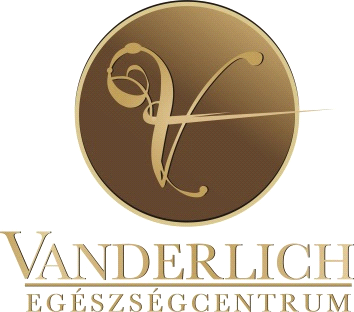 